ПОРЯДОК ДЕЙСТВИЯ ПО СИГНАЛУ «ВНИМАНИЕ ВСЕМ!»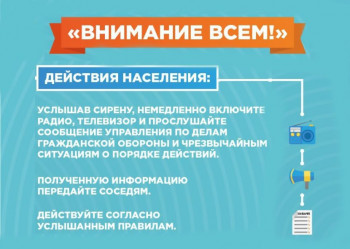 Доведение сигнала гражданской обороны осуществляется путем подачи предупредительного сигнала «ВНИМАНИЕ ВСЕМ!», предусматривающего включение сирен, прерывистых гудков и других средств громкоговорящей связи, после чего осуществляется передача речевой информации по сети радио-, проводного и телевизионного вещания.Услышав сигнал «ВНИМАНИЕ ВСЕМ!» следует немедленно включить телевизор, радиоприемник, репродуктор радиотрансляционной сети и прослушать сообщения о порядке действии по сигналу «ВНИМАНИЕ ВСЕМ!»  или информацию о действии в ЧС.Сигнал «ВНИМАНИЕ ВСЕМ!» передается с информированием населения о порядке действий при воздушной тревоге, химической тревоге, радиационной опасности, угрозе катастрофического затопления и об отбое.ВНИМАНИЕ ВСЕМ, с информацией Угроза катастрофического затопления!Объявлен сигнал ВНИМАНИЕ ВСЕМ, с информацией Угроза катастрофического затопления.Просим сохранять спокойствие и выполнить следующие действия.Вам необходимо:1. Отключить свет, газ, воду, нагревательные и отопительные приборы.2. Взять аптечку, документы, необходимые вещи, запасы продуктов и воды.3. Предупредить соседей (коллег по работе), оказать, при необходимости, помощь престарелым людям при выходе на улицу.4. Выполнять требования по эвакуации, а при невозможности эвакуации занять верхние ярусы прочных сооружений до прибытия помощи.